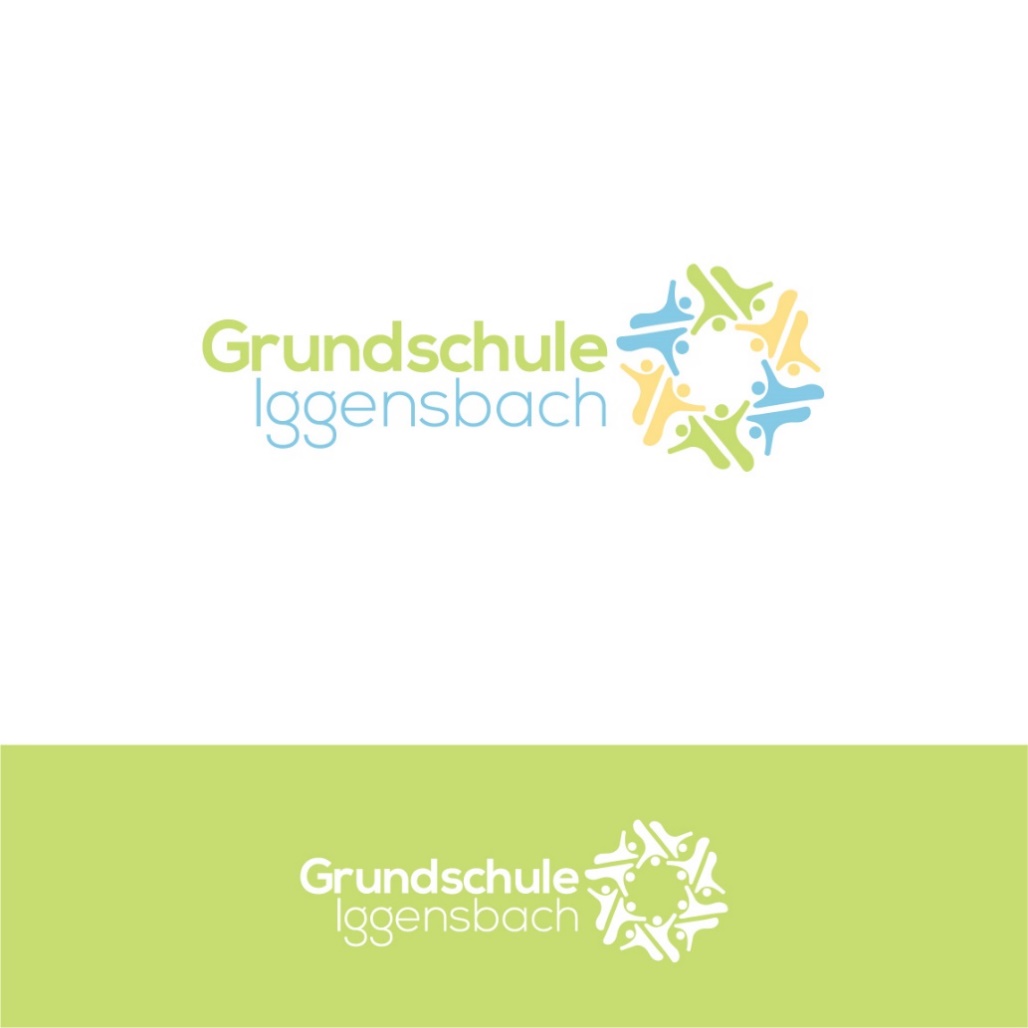 Ich/Wir beantrage(n) eine Unterrichtsbefreiung für mein/unser Kind__________________________				Klasse _________Name des SchülersDatum: __________________			evtl. Uhrzeit: ______________Grund:____________________________________________________________________________________________________________________________________________________________________________________Ort/Datum							UnterschriftDem Antrag auf Unterrichtsbefreiung wird stattgegeben________________________________________________________________Datum							Unterschrift Schulleitung